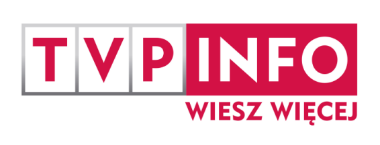 JESIEŃ 2021 W TVP INFOKONTYNUACJA ZNANYCH I CENIONYCH PROGRAMÓW JEDZIEMY
Poniedziałek – piątek, godz. 7:15Autorska audycja publicystyczna Michała Rachonia. Dwie rozmowy jeden na jeden, przerywane komentarzami stałych gości. Przegląd najważniejszych wydarzeń politycznych.STREFA STARCIA 
Niedziela, godz. 21:50Program, w którym ścierają się idee polityczne z polityczną grą, dziennikarze z politykami i politycy z publicznością. W programie szukamy odpowiedzi na pytania najbardziej nurtujące Polaków. W studiu poruszamy najważniejsze tematy polityczne mijającego tygodnia. Gospodarzem programu jest Michał Adamczyk.W KONTRZE od 4 września
Sobota – niedziela godz. 8:30 Dwoje prowadzących Magdalena Ogórek i Jarosław Jakimowicz to dwa, często różne, spojrzenia na świat. Dwie, nierzadko odmienne, oceny bieżącej sytuacji politycznej czy społecznej. Forum ocen i opinii wyrażanych wspólnie z zaproszonymi do udziału w programie gośćmi.GŁĘBIA OSTROŚCI 
Niedziela, godz. 19:00Cykl przygotowany przez dziennikarzy TVP i twórców telewizyjnych. Prezentowane są w nim reportaże, dzięki którym widz będzie mógł zobaczyć Polskę i świat z innej perspektywy. „Głębia ostrości” to pokazywanie świata takim, jaki jest. W każdy 25-minutowy odcinek widza wprowadza Maria Stepan, reporterka i reportażystka TVP, kierownik Redakcji Reportażu Telewizyjnej Agencji Informacyjnej. MINĘŁA 20
Sobota – czwartek, godz. 20:10Główny wieczorny program publicystyczny TVP INFO. W studiu politycy, komentatorzy, dziennikarze, biznesmeni, liderzy związkowi, ludzie kultury. Analityczne podsumowanie najważniejszych wydarzeń. SALON DZIENNIKARSKI
Sobota, godz. 9:15 Podsumowanie tygodnia okiem dziennikarzy i publicystów. Program prowadzony przez Michała Karnowskiego z udziałem czołowych publicystów telewizyjnych, radiowych i prasowych, którzy komentują wydarzenia mijającego tygodnia.WORONICZA 17 
Niedziela, godz. 9:50W luźnej formule, bez krawatów, przy niedzielnej kawie rozmowy z politykami wszystkich ugrupowań politycznych na najważniejsze tematy tygodnia. Pogłębiona analiza tego, co się wydarzyło i tego, co czeka nas w nadchodzącym tygodniu. CODZIENNE AUDYCJE ZWIĄZANE Z EPIDEMIĄ KORONAWIRUSAKORONAWIRUS PORADNIK
Program o charakterze poradnikowym, w którym potwierdzamy fakty i obalamy mity dotyczące koronawirusa: o tym jak uniknąć zarażenia, jak rozpoznać objawy choroby, co zrobić po zakażeniu. W programie występują eksperci odpowiadający na pytania widzów. 
ANTYKRYZYS PORADNIKSpecjalne pasmo informacyjne, w którym są porady dotyczące zasad pomocy dla pracowników i przedsiębiorców dotkniętych gospodarczymi skutkami pandemii.
KORONAWIRUS SZCZEPIONKAPasmo informacyjne poświęcone tematowi szczepień przeciw koronawirusowi.
PORADNIK DLA SENIORAAudycja uzupełnia wachlarz propozycji programów poradnikowych na czas koronawirusa. Zawiera porady i wskazówki skierowane do najstarszych widzów. Gospodynią programu jest Agnieszka Oszczyk.